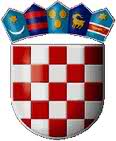    REPUBLIKA HRVATSKAVARAŽDINSKA ŽUPANIJA     OPĆINA SVETI ILIJA             Općinsko vijećeKLASA: 400-01/17-03/01UR. BROJ: 2186/08-17-01Sveti Ilija, 13.ožujka 2017. godine							Na temelju članka 15. Zakona o javnoj nabavi („Narodne novine“, broj 120/16) i članka 30. Statuta Općine Sveti Ilija („Službeni vjesnik Varaždinske županije“, broj 25/13 i 48/13), Općinsko vijeće Općine Sveti Ilija na 20. sjednici Općinskog vijeća 13.ožujka 2017. godine, donosiP R A V I L N I KO PROVEDBI POSTUPAKA JEDNOSTAVNE NABAVEI. OPĆE ODREDBEČlanak 1.	U svrhu zakonitog, namjenskog i svrhovitog trošenja proračunskih sredstava Općine Sveti Ilija, ovim Pravilnikom uređuje se postupak koji prethodi stvaranju ugovornog odnosa za nabavu robe, radova i usluga procijenjene vrijednosti do 200.000,00 kuna za nabavu roba i usluga, odnosno do 500.000,00 kuna za nabavu radova (u daljnjem tekstu: jednostavna nabava) za koje sukladno članku 12. Zakona o javnoj nabavi („Narodne novine“ broj 120/16; dalje u tekstu: ZJN 2016) ne postoji obveza provedbe postupaka javne nabave.	Općina Sveti Ilija je naručitelj u smislu članka 6. stavak 1. točka 2. ZJN 2016.	U provedbi postupaka jednostavne nabave robe, radova i usluga osim ovog Pravilnika, obavezno je primjenjivati i druge važeće zakonske i podzakonske propise, kao i interne akte Općine Sveti Ilija, a koji se odnose na pojedini predmet nabave u smislu posebnih zakona.Članak 2.	Prilikom provođenja postupaka iz ovog Pravilnika, naručitelj je obvezan u odnosu na sve gospodarske subjekte poštovati načela javne nabave te mogućnost primjene elektroničkih sredstava komunikacije.II. SPRJEČAVANJE SUKOBA INTERESAČlanak 3.	O sukobu interesa na odgovarajući način se primjenjuju odredbe poglavlja 8. ZJN 2016.III. POKRETANJE I PRIPREMA POSTUPKA JEDNOSTAVNE NABAVEČlanak 4.	Pripremu i provedbu postupaka jednostavne nabave vrijednosti jednake ili veće od 100.000,00 kuna za robe ili usluge odnosno jednake ili veće od 200.000,00 za radove, provode ovlašteni predstavnici naručitelja koje imenuje načelnik internom odlukom za pojedini predmet nabave, te određuje njihove obveze i ovlasti u postupku jednostavne nabave.	Ovlašteni predstavnici naručitelja ne moraju biti zaposlenici naručitelja, a mogu biti i druge osobe ako imaju utjecaj na odlučivanje i/ili druge radnje u svezi s pojedinim postupkom jednostavne nabave.	Obveze i ovlasti ovlaštenih predstavnika naručitelja su:Priprema postupka: dogovor oko uvjeta vezanih za predmet nabave, potrebnog sadržaja dokumentacije/uputa za prikupljanje ponuda, tehničkih specifikacija, ponudbenih troškovnika i ostalih dokumenata vezanih uz predmetnu nabavu;Provedba postupka: slanje poziva na dostavu ponuda gospodarskim subjektima na dokaziv način, slanje i objava poziva na dostavu ponuda na internetskoj stranici naručitelja, otvaranje pristiglih ponuda, sastavljanje zapisnika o otvaranju, pregledu i ocjeni ponuda, rangiranje ponuda sukladno kriteriju za odabir ponuda, prijedlog za odabir najpovoljnije ponude sukladno kriteriju za odabir ponuda i uvjetima propisanim dokumentacijom/uputama za prikupljanje ponuda ili poništenje postupka.	U pripremi i provedbi postupka jednostavne nabave moraju sudjelovati najmanje tri (3) ovlaštena predstavnika od kojih najmanje jedan (1) mora imati važeći certifikat iz područja javne nabave.	Pripremu i provedbu postupaka jednostavne nabave vrijednosti jednake ili veće od 20.000,00 kuna a manje od 100.000,00 kuna za robe ili usluge odnosno manje od 200.000,00 kuna za radove, provode službenici Jedinstvenog upravnog odjela po nalogu načelnika, prema Planu nabave naručitelja.	Priprema i provedba postupka jednostavne nabave procijenjene vrijednosti do 20.000,00 kuna provodi se sukladno članku 7. ovog Pravilnika.Članak 5.	Postupci jednostavne nabave moraju biti usklađeni sa Planom nabave naručitelja, izuzev predmeta nabave procijenjene vrijednosti manje od 20.000,00 kuna.	Ukoliko predmet nabave nije planiran u Planu nabave za tekuću godinu, istovremeno će se izvršiti izmjena/dopuna Plana nabave.	Prilikom definiranja predmeta nabave naručitelj je dužan postupati u duhu dobrog gospodarstvenika po načelu „najbolja vrijednost za uloženi novac“, te se u tom smislu ne smije dijeliti vrijednost nabave s namjerom izbjegavanja ovog Pravilnika.Članak 6.	Odgovorna osoba naručitelja donosi Odluku o početku postupka jednostavne nabave vrijednosti jednake ili veće od 20.000,00 kuna, koja obavezno sadrži naziv predmeta nabave, procijenjenu vrijednost nabave, podatke o osobama koje provode postupak, a može sadržavati i podatke o ponuditeljima kojima će se uputiti poziv na dostavu ponude, te ostale bitne podatke.	Obrazac Odluke o početku postupka jednostavne nabave sastavni je dio ovog Pravilnika (Obrazac 1).IV. PROVEDBA POSTUPKA JEDNOSTAVNE NABAVE PROCIJENJENE VRIJEDNOSTI MANJE OD 20.000,00 KUNA (BEZ PDV-A)Članak 7.	Nabavu roba, radova i usluga procijenjene vrijednosti manje od 20.000,00 kuna naručitelj provodi izdavanjem narudžbenice ili sklapanjem ugovora s jednim gospodarskim subjektom po vlastitom izboru.	Narudžbenica iz prethodnog stavka obavezno sadrži podatke o naručitelju (adresa, OIB), isporučitelju (adresa, OIB), redni broj narudžbenice, naziv robe/radova/usluga uz specifikaciju jedinica mjere, količine, jediničnih cijena i ukupnih cijena, potpis i pečat odgovorne osobe naručitelja, datum ispostavljanja narudžbenice a može sadržavati i podatke o roku i mjestu isporuke, načinu i roku plaćanja i slično.	Ugovor iz stavka 1. ovog članka obavezno sadrži podatke o ugovornim stranama koje sklapaju ugovor, mjestu i datumu sklapanja ugovora, predmetu ugovora i ostalim bitnim sastojcima ugovora sukladno Zakonu o obveznim odnosima.	Ugovor potpisuje načelnik.V. PROVEDBA POSTUPKA JEDNOSTAVNE NABAVE PROCIJENJENE VRIJEDNOSTI JEDNAKE ILI VEĆE OD 20.000,00 KUNA (BEZ PDV-A) DO PROCIJENJENE VRIJEDNOSTI MANJE OD 100.000,00 KUNA (BEZ PDV-A) ZA ROBU I USLUGE TE 200.000,00 KUNA (BEZ PDV-A) ZA RADOVEČlanak 8.	Nabavu roba i usluga procijenjene vrijednosti jednake ili veće od 20.000,00 kuna, a manje od 100.000,00 kuna te nabavu radova procijenjene vrijednosti jednake ili veće od 20.000,00 kuna, a manje od 200.000,00 kuna, naručitelj provodi slanjem poziva na dostavu ponuda na adresu najmanje jednog (1) gospodarskog subjekta po vlastitom izboru.	Poziv na dostavu ponude slanjem na adresu jednog ili više gospodarskih subjekata upućuje se na način koji omogućuje dokazivanje da je isti zaprimljen od strane gospodarskog subjekta (dostavnica, povratnica, izvješće o uspješnom slanju telefaksom, potvrda e-mailom i slično), a mora sadržavati najmanje: naziv naručitelja, opis predmeta nabave, troškovnik, procijenjenu vrijednost nabave, kriterij za odabir ponude, uvjete i zahtjeve koje ponuditelji trebaju ispuniti (ako se traži), rok za dostavu ponude i način dostavljanja ponuda, kontakt osobu, broj telefona i adresu elektroničku pošte.	Rok za dostavu ponuda ne smije biti duži od osam (8) dana od dana upućivanja poziva.	Za odabir ponude dovoljna je jedna (1) pristigla ponuda koja udovoljava svim traženim uvjetima naručitelja.	Službenik koji provodi postupak nabave daje prijedlog za odabir odgovornoj osobi naručitelja.	Rok za odabir ponude iznosi pet (5) dana od isteka roka za dostavu ponuda, a pisanu obavijest  o odabiru ponude naručitelj je obvezan bez odgode istovremeno dostaviti svakom ponuditelju na dokaziv način (dostavnica, povratnica, izvješće o uspješnom slanju telefaksom, potvrda e-mailom).	Nakon odabira najpovoljnije ponude, pristupa se izdavanju narudžbenice ili sklapanju ugovora sa odabranim gospodarskim subjektom. Narudžbenicu i ugovor potpisuje načelnik.VI. PROVEDBA POSTUPKA JEDNOSTAVNE NABAVE PROCIJENJENE VRIJEDNOSTI JEDNAKE ILI VEĆE OD 100.000,00 KUNA (BEZ PDV-A) DO PROCIJENJENE VRIJEDNOSTI 200.000,00 KUNA (BEZ PDV-A) ZA ROBU I USLUGE TE PROCIJENJENE VRIJEDNOSTI JEDNAKE ILI VEĆE OD 200.000,00 KUNA (BEZ PDV-A) DO PROCIJENJENE VRIJEDNOSTI 500.000,00 KUNA (BEZ PDV-A) ZA RADOVEČlanak 9.	Nabavu roba i usluga procijenjene vrijednosti jednake ili veće od 100.000,00 kuna do 200.000,00 kuna te nabavu radova procijenjene vrijednosti jednake ili veće od 200.000,00 kuna do 500.000,00 kuna, naručitelj provodi slanjem Poziva na dostavu ponuda na adresu najmanje tri (3) gospodarska subjekta po vlastitom izboru. Naručitelj može istodobno sa slanjem poziva, predmetni poziv objaviti na internetskim stranicama Općine Sveti Ilija gdje mora biti dostupan najmanje trideset (30) dana od dana objave.	Ponude dostavljene na temelju objavljenog poziva na dostavu ponuda na internetskim stranicama Općine Sveti Ilija uzimaju se u razmatranje pod istim uvjetima kao i ponude dostavljene na temelju poziva za dostavu ponuda upućenog gospodarskim subjektima po vlastitom izboru.	Iznimno, ovisno o prirodi predmeta nabave i razini tržišnog natjecanja, poziv na dostavu ponuda može se uputiti najmanje jednom (1) gospodarskom subjektu bez objave na internetskim stranicama Općine Sveti Ilija, u slučajevima:kad to zahtijevaju tehnički ili umjetnički razlozi, kod zaštite isključivih prava i na temelju isključivih prava na temelju posebnih zakona i drugih propisa,kod hotelskih i restoranskih usluga, odvjetničkih usluga, javnobilježničkih usluga, zdravstvenih usluga, socijalnih usluga, usluga obrazovanja, konzultantskih usluga, konzervatorskih usluga, usluga vještaka, usluga tekućeg održavanja skloništa kod kojih je uvjet da ponuditelj posjeduje ovlaštenje za obavljanje poslova,kada je to potrebno zbog obavljanja usluga ili radova na dovršenju započetih, a povezanih funkcionalnih ili prostornih cjelina,u slučaju provedbe nabave koja zahtijeva žurnost,u ostalim slučajevima po odluci naručitelja.	Poziv na dostavu ponuda slanjem na adrese gospodarskih subjekata upućuje se na način koji omogućuje dokazivanje da je isti zaprimljen od strane gospodarskog subjekta (dostavnica, povratnica, izvješće o uspješnom slanju telefaksom, potvrda e-mailom i slično), a mora sadržavati najmanje: naziv naručitelja, evidencijski broj nabave iz Plana nabave, opis predmeta nabave i troškovnik, procijenjenu vrijednost nabave, kriterij za odabir ponude, uvjete i zahtjeve koje ponuditelji trebaju ispuniti (ako se traži), rok za dostavu ponude uz naznaku datuma i vremena, način dostave ponuda, kontakt osobu, broj telefona i adresu elektroničke pošte, te datum objave poziva na internetskim stranicama Općine Sveti Ilija.	Rok za dostavu ponuda ne smije biti duži od petnaest (15) dana od dana upućivanja poziva odnosno objave poziva na dostavu ponuda.	Za odabir ponude dovoljna je jedna (1) pristigla ponuda koja udovoljava svim traženim uvjetima naručitelja.	Obrazac Poziva  na dostavu ponuda (Obrazac 2) i Ponudbenog lista (Obrazac 3) sastavni su dijelovi ovog Pravilnika.VII. RAZLOZI ISKLJUČENJA, UVJETI SPOSOBNOSTI I JAMSTVAČlanak 10. 	Za jednostavne nabave procijenjene vrijednosti jednake ili veće od 20.000,00 kuna naručitelj može u pozivu za dostavu ponuda odrediti razloge isključenja i uvjete sposobnosti ponuditelja uz odgovarajuću primjenu odredaba iz članaka 251. do 255. ZJN 2016, u kojem slučaju se svi dokumenti mogu dostaviti i u neovjerenoj preslici, kojom se smatra i neovjereni ispis elektroničke isprave. U slučaju postojanja sumnje u istinitost podataka u dostavljenim dokumentima, naručitelj može radi provjere istinitosti podataka od ponuditelja zatražiti da u primjerenom roku dostavi izvornike ili ovjerene preslike tih dokumenata, i/ili obratiti se izdavatelju dokumenata i/ili nadležnim tijelima.	Naručitelj u svim postupcima jednostavne nabave jednake ili veće od 20.000,00 kuna kao razlog isključenja može odrediti postojanje duga prema Općini Sveti Ilija kao i prema pravnim osobama kojih je Općina Sveti Ilija osnivač ili suosnivač.Članak 11.	Za postupke jednostavne nabave procijenjene vrijednosti jednake ili veće od 20.000,00 kuna naručitelj može od gospodarskih subjekata tražiti jamstvo za ozbiljnost ponude, jamstvo za uredno ispunjenje ugovora, jamstvo za otklanjanje nedostataka u jamstvenom roku i jamstvo o osiguranju za pokriće odgovornosti iz djelatnosti, uz odgovarajuću primjenu odredaba ZJN 2016.VIII. ZAPRIMANJE, IZRADA I DOSTAVA PONUDAČlanak 12.	Za jednostavne nabave ponude se zaprimaju na dokaziv način (e-mail, telefaks, osobna dostava, dostava poštom i slično).IX. OTVARANJE, PREGLED I OCJENA PONUDAČlanak 13.	Postupak otvaranja dostavljenih ponuda sukladno odredbama ovog članka obavlja se kod svih postupaka jednostavne nabave roba i usluga i procijenjene vrijednosti jednake ili veće od 100.000,00 kuna te kod svih postupaka jednostavne nabave radova procijenjene vrijednosti jednake ili veće od 200.000,00 kuna. Otvaranje ponuda može biti javno u slučaju kada se na odgovarajući način primjenjuje odredba članka 282. ZJN 2016.	Kod postupka jednostavne nabave iz stavka 1. ovog članka najmanje dva (2) ovlaštena predstavnika naručitelja otvaraju ponude u roku od tri (3) dana od isteka roka za dostavu ponuda i o tome sastavljaju zapisnik.	U slučaju odbijanja ponuda primjenjuju se odgovarajuće odredbe ZJN 2016.	Ovlašteni predstavnici naručitelja pregledavaju i ocjenjuju ponude na temelju uvjeta i zahtjeva iz poziva na dostavu ponuda. U postupku pregleda i ocjene ponuda mora sudjelovati najmanje jedan (1) ovlašteni predstavnik naručitelja koji posjeduje važeći certifikat u području javne nabave. O postupku pregleda i ocjene ponuda se sastavlja zapisnik.	Obrazac Zapisnika o otvaranju, pregledu i ocjeni ponuda sastavni je dio ovog Pravilnika (Obrazac 4).X. KRITERIJ ZA ODABIR PONUDEČlanak 14.	Kriteriji za odabir ponude su:najniža cijena, iliekonomski najpovoljnija ponuda.	Ukoliko je kriterij odabira ekonomski najpovoljnija ponuda, osim kriterija cijene mogu se koristiti i različiti kriteriji povezani s predmetom nabave, npr. kvaliteta, tehničke prednosti, estetske i funkcionalne osobine, ekološke osobine, operativni troškovi, ekonomičnost, datum isporuke i rok isporuke ili rok izvršenja i dr., te je u zapisniku o otvaranju, pregledu i ocjeni ponuda potrebno obrazložiti izabranu ponudu.XI. ODABIR I PONIŠTENJE POSTUPKAČlanak 15.	Kod postupaka jednostavne nabave roba i usluga procijenjene vrijednosti jednake ili veće 100.000,00 kuna te kod postupaka jednostavne nabave radova procijenjene vrijednosti jednake ili veće 200.000,00 kuna, naručitelj na osnovi rezultata pregleda i ocjene ponuda donosi Obavijest o odabiru najpovoljnije koji se temelji na kriteriju za odabir ponude.	Obavijest o odabiru najpovoljnije ponude obavezno sadrži: 1. Podatke o naručitelju, 2. Predmet nabave za koji se donosi obavijest, 3. Naziv ponuditelja čija je ponuda odabrana za sklapanje ugovora o nabavi, 4. Razloge odbijanja ponuda, 5. Datum donošenja i potpis odgovorne osobe naručitelja.	Obavijest o odabiru najpovoljnije ponude zajedno sa preslikom zapisnika o otvaranju, pregledu i ocjeni ponuda naručitelj je obvezan bez odgode istovremeno dostaviti svakom ponuditelju na dokaziv način (dostavnica, povratnica, izvješće o uspješnom slanju telefaksom, potvrda e-mailom, objavom na internetskim stranicama naručitelja).	Rok za donošenje Obavijesti o odabiru najpovoljnije ponude iznosi deset (10) dana od isteka roka za dostavu ponuda. Naručitelj objavom obavijesti o odabiru najpovoljnije odnosno njenom izvršenom dostavom na dokaziv način stječe uvjete za sklapanje ugovora o nabavi.	Obrazac Obavijesti o odabiru najpovoljnije ponude sastavni je dio ovog Pravilnika (Obrazac 5).Članak 16.	Naručitelj će poništiti postupak jednostavne nabave procijenjene vrijednosti jednake ili veće 100.000,00 kuna za robe i usluge te 200.000,00 kuna za radove iz razloga propisanih člankom 298. ZJN 2016.	Ako postoje razlozi za poništenje postupka, naručitelj bez odgode donosi Obavijest o poništenju postupka jednostavne nabave u kojoj navodi: 1. Podatke o naručitelju, 2. Predmet nabave, 3. Obavijest o poništenju, 4. Obrazloženje razloga poništenja, 5. Datum donošenja i potpis odgovorne osobe naručitelja.	Rok za donošenje Obavijesti o poništenju postupka jednostavne nabave iznosi deset (10) dana od isteka roka za dostavu ponuda.	Obavijest o poništenju postupka jednostavne nabave s preslikom zapisnika o otvaranju, pregledu i ocjeni ponuda naručitelj je obvezan bez odgode istovremeno dostaviti svakom ponuditelju na dokaziv način (dostavnica, povratnica, izvješće o uspješnom slanju telefaksom, potvrda e-mailom, objavom na internetskim stranicama naručitelja).	Obrazac Obavijesti o poništenju sastavni je dio ovog Pravilnika (Obrazac 6).XII. PRIJELAZNE I ZAVRŠNE ODREDBEČlanak 17.	Stupanjem na snaga ovog Pravilnika prestaje važiti Pravilnik o postupku provedbe tzv. „bagatelne nabave“, KLASA: 406-01/14-03/01, URBROJ: 2186/08-14-01, od 19. veljače 2014. godine.Članak 18.	Ovaj Pravilnik stupa na snagu danom donošenja, a objaviti će se na Internet stranici Općine Sveti Ilija (www.opcina-sveti-ilija.hr) i u „Službenom vjesniku Varaždinske županije“.								Predsjednik Općinskog vijeća								Zdravko Ostroški, dipl. ing.   REPUBLIKA HRVATSKAVARAŽDINSKA ŽUPANIJA     OPĆINA SVETI ILIJA           Općinski načelnikKLASA: UR. BROJ: Sveti Ilija, ____________	Na temelju članka 47. Statuta Općine Sveti Ilija („Službeni vjesnik Varaždinske županije“ broj 25/13. i 48/13.) i članka __. Pravilnika o provedbi postupaka jednostavne nabave, KLASA:__________________, URBROJ:_______________________, Općinski načelnik Općine Sveti Ilija dana _____________. godine, donosiODLUKU O POČETKU POSTUPKA JEDNOSTAVNE NABAVENaziv predmeta nabave: ______________________________________________________________Procijenjena vrijednost nabave: ________________________________________________________Ovlašteni predstavnici naručitelja (ime, prezime, obveze i ovlasti): ____________________________					(potpis ovlaštene osobe)					___________________________________ REPUBLIKA HRVATSKAVARAŽDINSKA ŽUPANIJA     OPĆINA SVETI ILIJA           Općinski načelnikKLASA: UR. BROJ: Sveti Ilija, ____________Gospodarski subjekti: (naziv, adresa, OIB)POZIV NA DOSTAVU PONUDENaručitelj, Općina Sveti Ilija, Trg Josipa Godrijana 2, OIB: 10443118219, upućuje Poziv na dostavu ponuda.Sukladno članku 12. Zakona o javnoj nabavi („Narodne novine“ broj 120/16) za procijenjenu vrijednost nabave manju od 200.000,00 kuna bez PDV-a za robu i usluge odnosno 500.000,00 kuna bez PDV-a za radove (tzv. jednostavnu nabavu), naručitelj nije obavezan provoditi postupke javne nabave propisane Zakonom o javnoj nabavi.OPIS PREDMETA NABAVEPredmet nabave: _________________________________________Opis predmeta nabave: ____________________________________Procijenjena vrijednost nabave: _____________________________UVJETI NABAVEVaša ponuda treba ispunjavati sljedeće uvjete:Način izvršenja: _______________________________________Rok izvršenja: ________________________________________Rok trajanja ugovora: ___________________________________Rok valjanosti ponude: __________________________________Mjesto izvršenja: _______________________________________Rok, način i uvjeti plaćanja: ______________________________Cijena ponude: u cijenu ponude bez PDV-a uračunavaju se svi troškovi i popusti ponuditelja; cijenu ponude potrebno je prikazati na način da se iskaže redom: cijena ponude bez PDV-a, iznos PDV-a, cijena ponude s PDV-om,Kriterij za odabir ponude: (uz obavezu ispunjenja svih gore navedenih uvjeta i zahtjeva): npr. najniža cijena,Dokazi sposobnosti (ako je primjenjivo):Ostalo: (jamstva, ugovorne kazne, odredbe o podizvoditeljima,…)SASTAVNI DIJELOVI PONUDEPonuda treba sadržavati:Ponudbeni list, ispunjen i potpisan od strane ponuditelja (ako je traženo),Troškovnik, ispunjen i potpisan od strane ponuditelja,Dokazi sposobnosti (ako su traženi),Jamstva (ako je traženo).NAČIN DOSTAVE PONUDEMolimo da Vašu ponudu dostavite:Rok za dostavu ponude: (datum, sat),Način dostave ponude: (osobno, e-mailom,…)Mjesto dostave ponude:_____________.	Mjesto, vrijeme i datum otvaranja ponuda te način otvaranja ponuda: __________________OSTALOObavijesti u vezi predmeta nabave: (kontakt osoba)Obavijesti o rezultatima: Pisanu obavijest o rezultatima nabave Naručitelj će dostaviti ponuditelju u roku od ______________ dana od dana isteka roka za dostavu ponuda.					(potpis ovlaštene osobe)					___________________________________PONUDBENI LISTPredmet nabave: ____________________________________________________________________Naručitelj: _________________________________________________________________________Odgovorna osoba Naručitelja: _________________________________________________________(popunjava naručitelj)Naziv ponuditelja: ___________________________________________________________________Adresa (poslovno sjedište): ____________________________________________________________OIB: _____________________________________________________________________________Broj računa (IBAN): ________________________________________________________________BIC (SWIFT) i/ili naziv poslovne banke: _________________________________________________Ponuditelj je u sustavu PDV-a (zaokružiti): DA      NE   _____________________________________Adresa za dostavu pošte: ______________________________________________________________E-pošta: ___________________________________________________________________________Kontakt osoba: _____________________________________________________________________Tel.: ______________________________________________________________________________Faks: _____________________________________________________________________________PONUDABroj ponude: _______________________________________________________________________Datum ponude: _____________________________________________________________________Cijena ponude bez PDV-a: ____________________________________________________________Iznos PDV-a: _______________________________________________________________________Cijena ponude s PDV-om: ____________________________________________________________					(ime i prezime ovlaštene osobe ponuditelja, potpis i provjera)					___________________________________ REPUBLIKA HRVATSKAVARAŽDINSKA ŽUPANIJA     OPĆINA SVETI ILIJA          Povjerenstvo KLASA: UR. BROJ: Sveti Ilija, ____________ZAPISNIK O OTVARANJU, PREGLED I OCJENI PONUDANaručitelj: __________________________________________________________________Predmet nabave: _____________________________________________________________Vrsta postupka i zakonska osnova za provođenje postupka nabave: sukladno članku 15. 	Zakona o javnoj nabavi („Narodne novine“ broj 120/16)Procijenjena vrijednost nabave: __________________________________________________Poziv na dostavu ponude br. _____ od dana _____________ godine, otpremljen na adrese 	gospodarskih subjekata kako slijedi: Naziv g.s.: adresa i OIBNaziv g.s.: adresa i OIB6.	Ponude su otvorili predstavnici Naručitelja dana _____________ godine7.	Analitički prikaz pravovremeno zaprimljenih ponuda:8. 	Kriterij za odabir ponude: (npr. najniža cijena uz obvezu ispunjenja uvjeta i zahtjeva iz Poziva 	na dostavu ponuda).9.	Ostalo: (npr. ponuda ponuditelja x od dana _________ je zakašnjela te je vraćena neotvorena)10.	Ponude rangirane prema kriteriju odabira:11.	Prijedlog odabira: Ponuditelj ________ dostavio je ponudu koja ispunjava uvjete i zahtjeve iz 	Poziva na dostavu ponuda od _____ godine, stoga se predlaže odabir iste.12.	Potpis predstavnika naručitelja: REPUBLIKA HRVATSKAVARAŽDINSKA ŽUPANIJA     OPĆINA SVETI ILIJA          Općinski načelnikKLASA: UR. BROJ: Sveti Ilija, ____________	Na temelju članka 47. Statuta Općine Sveti Ilija („Službeni vjesnik Varaždinske županije“ broj 25/13. i 48/13.) i članka __. Pravilnika o provedbi postupaka jednostavne nabave, KLASA:___________________________, URBROJ: _________________________ od ________________, Općinski načelnik Općine Sveti Ilija dana _____________, donosiOBAVIJEST O ODABIRU NAJPOVOLJNIJE PONUDENaručitelj: Općina Sveti Ilija, Trg Josipa Godrijana 2, Sveti Ilija, OIB: 10443118219.Predmet jednostavne nabave za kojeg se donosi odluka o odabiru je ___________________________.Naziv ponuditelja čija je ponuda odabrana za sklapanje ugovora o nabavi:__________________________________________________________________________________Cijena ponude bez PDV-a iznosi ______________________________, iznos PDV-a ______________________, cijena ponude s PDV-om ______________________________________.Razlozi odbijanja ponuda:Razlog odabira, obilježja i prednosti odabrane ponude:Odluka se sa preslikom Zapisnika o otvaranju, pregledu i ocjeni ponuda dostavlja ponuditeljima na dokaziv način.						(potpis ovlaštene osobe)					      ___________________________________ REPUBLIKA HRVATSKAVARAŽDINSKA ŽUPANIJA     OPĆINA SVETI ILIJA          Općinski načelnikKLASA: UR. BROJ: Sveti Ilija, ____________Na temelju članka 47. Statuta Općine Sveti Ilija („Službeni vjesnik Varaždinske županije“ broj 25/13. i 48/13.) i članka __. Pravilnika o provedbi postupaka jednostavne nabave, KLASA: _____________________________, URBROJ: _________________________ od ________________, Općinski načelnik Općine Sveti Ilija dana _____________, donosiOBAVIJEST O PONIŠTENJU POSTUPKA JEDNOSTAVNE NABAVENaručitelj: Općina Sveti Ilija, Trg Josipa Godrijana 2, Sveti Ilija, OIB: 10443118219.Predmet jednostavne nabave za kojeg se donosi Odluka o poništenju je ________________________.Obrazloženje razloga poništenja:					(potpis ovlaštene osobe)					___________________________________Ponuditelj:Broj i datum ponude:Cijena ponude bez PDV-a:Iznos PDV-a:Cijena ponude sa PDV-om:Ponuđeni tip/proizvođač/marka:OBLIK PONUDEPotpisana:Ocjena zadovoljava/ne zadovoljava:OSTALI UVJETIDokazi traženi/dostavljeni:OCJENA PONUDEPrihvatljiva/nije prihvatljiva: